Friday 21st January 2022                                Due: Wednesday 26th January 2022
                                          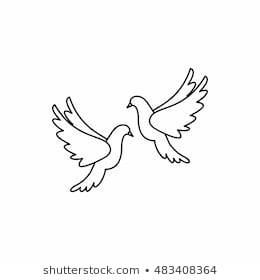 HomeworkThis week we have enjoyed retelling the story of the Twits and we have been learning how to use the bus step method to help us solve division problems.  Over the weekend please spend some time talking about road safety. What can you see on our roads to help you stay safe?Handwriting: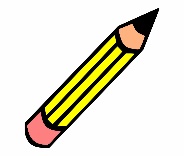 Writing / Topic: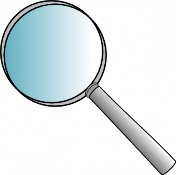 Maths: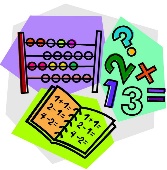 Reading: 

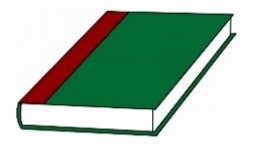 